CITTÀ DI GIOVINAZZO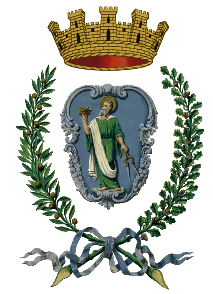 CITTÀ METROPOLITANA DI BARI_________________________________________Prot. _______                                                                                            aut. n. ________________K           A  al Comando Polizia Locale diGiovinazzoOGGETTO: Richiesta autorizzazione per il transito e la sosta nella Z.T.L. Centro Storico.Il/la sottoscritto/a ____________________________________________nato/a a__________________ il ________________________ e residente in ______________________________________ alla _______________________________________________ n. ________, tel _____________________mail: ______________________________________, pec: __________________________________in ottemperanza alla D.G.C. n. 123/2013 e Ord. n. 69/13/PL,C H I E D Eil rilascio 		  il    rinnovo		               il  duplicato per _ ____________dell’autorizzazione al:              transito                                            transito e sosta                          L’ autorizzazione, scadente il 31.10 di ogni anno, si riferisce al veicolo tipo:       autoveicolo           carro agricolo         ciclomotore          motoveicolo             altro  _________marca___________________ modello _________________ targa _________________D I C H I A R A	essere residente nel Centro Storico;            essere domiciliato nel Centro Storico alla via ___________________________ n. ________;	essere titolare ________________________________________________________________;             in via/p.za  _______________________________________________________, n. ________;           essere proprietario dell’immobile sito nel Centro Storico alla via  _______________________            n. ________ , nella propria piena disponibilità (non locato etc.);            essere titolare di Pass Div. Abili  n. ______________ rilasciato dal Comune di  Giovinazzo;           altro ________________________________________________________________________            ____________________________________________________________________________.Si allega:            attestazione inerente l’impiego lavorativo;            copia carta di circolazione (sempre)/certificato di proprietà;            copia dell’atto di proprietà/contratto di locazione;            autocertificazione;            denuncia smarrimento/furto;            copia pass Diversamente Abili;            certificazione medica;            copia iscrizione C.C.I.A.A.;   Versamento di € 5,00 per spese istruttorie per rilascio del PASS cartaceo transito e sosta -    (Del. G.C. N. 96/2023) da effettuarsi:direttamente e in contanti presso l’Ufficio Economato di questo Comune;con bonifico (Iban: IT12Y0760104000000018314708);collegandosi al sito istituzionale del Comune di Giovinazzo seguendo cronologicamente il seguente percorso: SERVIZI - PagoPa - Altre tipologia di pagamento - Diritti vari - Inserire i dati richiesti nei campi obbligatori contraddistinti con (*), facendo attenzione giunti alla Tipologia del diritto (menù a tendina) di inserire Diritti accesso agli atti - Aggiungi al carrello. Giovinazzo, __________________________                                                        il/la richiedente                                                                                                                                                                                                       _________________________°°°°°°°°°°°°°°°°°°°°°°°°°°°°°°°°°°°°°°°°°°°°°°°°°°°°°°°°°°°°°°°°°°°°°°°°°°°°°°°°°°°°°°°°°°°°°°°°°°°°°°°Spazio riservato all’UfficioVisto:             si autorizza                  non si autorizza               certificazione in atti              transito     	                    transito e sostaNote: ____________________________________________________________________________________________________________________________________________________________________________________________________________________________________